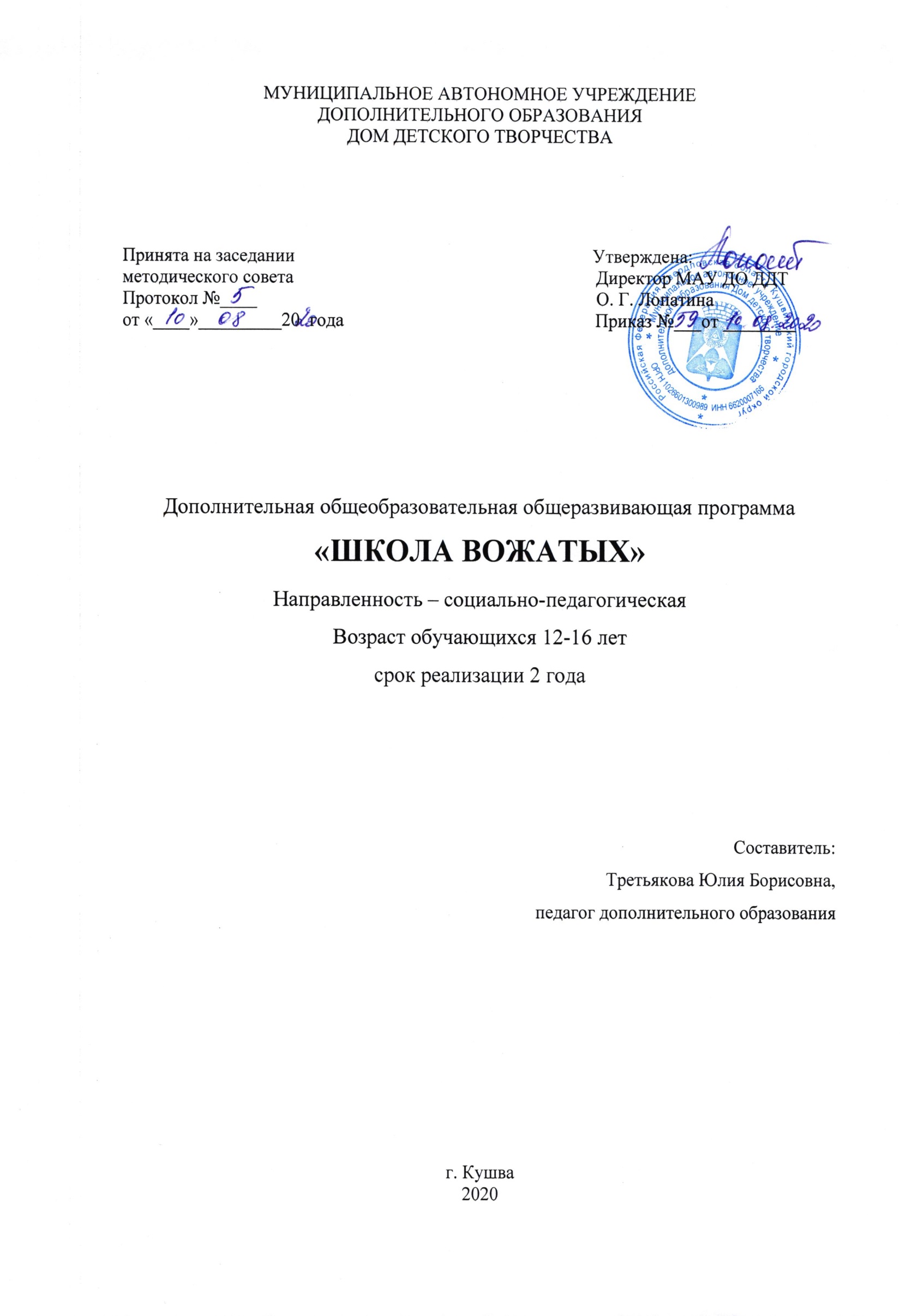 Содержание1.Комплекс основных характеристик программыПояснительная запискаЦель и задачи общеразвивающей программы 1.3  Содержание общеразвивающей программы1.4  Планируемые результаты освоения программы2. Комплекс организационно-педагогических условий2.1  Условия реализации программы2.2 Формы аттестации/контроля и оценочные материалы3. Список литературыКомплекс основных характеристик дополнительной общеобразовательной общеразвивающей программыПояснительная записка.Отдых в каникулярный период – это совокупность мероприятий, направленных на развитие творческого потенциала подростков, охрану и укрепление их здоровья. Для того чтобы свободное время у подростков проходило с пользой, создаются не просто оздоровительные смены, а тематические, где каждый подросток может раскрыть свой творческий и личностный потенциал. Для реализации интересной тематической смены необходима не только программа, но и специально подготовленные кадры. Поэтому возникла идея создания дополнительной общеобразовательной общеразвивающей программы «Школа вожатых» в МАУ ДО Дом детского творчества с целью подготовки подростков к подобной деятельности, которая в будущем, возможно, определит и выбор профессии подростков. Дополнительная общеобразовательная общеразвивающая программа «Школа вожатых» (далее Программа) реализуется в соответствии с социально-педагогической направленностью, так как способствует развитию коммуникативных, интеллектуальных, лидерских способностей подростков, организует их социальный досуг, содействует уменьшению факторов риска приобщения подростков к злоупотреблению ПАВ. 	Программа разработана и реализуется с соблюдением нормативно-правовых документов:1. Конституция РФ;2. Федеральный закон РФ «Об образовании в Российской Федерации» от 29 декабря 2012 года №273-Ф3 с изменениями;3. Конвенция о правах ребенка;4. Концепция развития дополнительного образования детей (утверждена распоряжением Правительства Российской Федерации от 4 сентября 2014 года №1726-р);5. Стратегия развития воспитания в Российской Федерации на период до 2025 года;6. Приказ Министерства просвещения РФ от 9 ноября 2018 г. N 196 “Об утверждении Порядка организации и осуществления образовательной деятельности по дополнительным общеобразовательным программам”;7. Постановление Главного государственного санитарного врача Российской Федерации от 4 июля 2014 г.№ 41 г. Москва «Об утверждении СанПиН 2.4.4.3172-14 Санитарно-эпидемиологические требования к устройству, содержанию и организации режима работы образовательных организаций дополнительного образования детей»;8. Постановление правительства РФ «Об осуществлении мониторинга системы образования» от 5 августа 2013 г. № 662;9. Письмо Минобрнауки России от 11.12.2006 г. № 06-1844 «О примерных требованиях к программам дополнительного образования детей»;10. Письмо Минобрнауки России от 18.11.2015 N 09-3242 "О направлении информации" (вместе с "Методическими рекомендациями по проектированию дополнительных общеразвивающих программ (включая разноуровневые программы)")11. Устав МАУ ДО ДДТ.12. Образовательная программа МАУ ДО ДДТ.Актуальность программы Основной педагогической идеей программы является создание условий, при которых подросток, в рамках социально значимых видов деятельности может проявить себя. Задача подготовки подростков, потенциальных лидеров, которые при наличии соответствующих качеств, умений и навыков способны в перспективе взять на себя ответственность за решение текущих проблем, является чрезвычайно актуальной. Программа рассчитана: на желающих реализовать свои организаторские и творческие потребности, почувствовать свою значимость в организации содержательного досуга младших детей и своих сверстников во время проведения мероприятий различного уровня (городские акции, деловые игры, выездные сборы, тематические смены и т.д.) в учебное время и в каникулярный период, пройти практику в лагерях дневного пребывания. Лагерь, в котором организация досуговой деятельности является той небольшой моделью общества, в которой можно не только моделировать ситуации, схожие с жизненными, но и создавать условия формирования различных положительных личностных качеств детей и подростков. Отличительная особенность программы заключается в развитии молодежного добровольческого движения, в получении подростками новых знаний, развитии навыков общественной деятельности, формировании нравственных ценностей, активной гражданской позиции.Адресат программы (возраст и категория)        Программа рассчитана на подростков 12-16 лет. Группы формируются в составе 12-15 человек. Характерной чертой этого возраста является любознательность, пытливость ума, стремление к познанию и информации, чувство взрослости. Подросток стремится овладеть как можно большим количеством знаний, но, не обращая порой внимания, что знания надо систематизировать. Знания, которые  станут итогом собственного опыта и практики подростка, полученного в результате активного включения в выполнение самых разных форм общественной деятельности.      Набор подростков в объединение осуществляется без конкурса, без предъявления требований к уровню образованности и способностям. Состав группы может быть, как постоянным, так и переменным, для достижения поставленных задач группы целесообразно формировать разновозрастными. Наполняемость групп определяется в соответствии с уставом учреждения, санитарно-гигиеническими требованиями. Образовательный процесс осуществляется в соответствии с учебным планом.Режим занятий. Очная форма обучения.Занятия проходят 2 раза в неделю по 2 академических часа с перерывом между занятиями - 10 мин. Итого – 272 часа.Объем программы:  Срок освоения общеразвивающей программы: Общий срок освоения программы: 2 годаОбщее число часов общеобразовательной программы: 272 часаУровневостьСодержание программы «Школа вожатых» построено так, что будет способствовать развитию личности подростка в практической деятельности – подростки приобретают конкретные организаторские умения и навыки. 1 год обучения – «Стартовый уровень» предполагает использование и реализацию общедоступных и универсальных форм организации материала (модуль 1, модуль 2).2 год обучения – «Базовый уровень» предполагает использование и реализацию таких форм организации материала, которые допускают освоение специализированных знаний (модуль 2, модуль 3).Программа построена на блочной основе, каждый блок содержит учебный материал с практическими упражнениями и заданиями. 1. Блок «Формула идеального вожатого». 2. Блок «Логика развития смены». 3. Блок «Современные педагогические находки». Формы обученияОсновная форма организации занятий – групповая. Во время занятий для подростков организуются: практикумы, мастер-классы, интеллектуальные игры, тренинги, лекции, беседы, сюжетно-ролевые игры, КТД. Индивидуальная работа ведется с целью консультирования по поручению или подготовке к публичному выступлению. В ходе обучения по программе подросток имеет возможность самореализоваться в различных видах деятельности: игровой, трудовой, общественно-полезной, социально-значимой, художественно-эстетической, в общении. В процесс самореализации входит идентификация себя с другими, обмен опытом, творческий характер активности. Все это способствует развитию личностного роста подростка. В течение обучения по данной общеразвивающей программе осуществляется практика подростков на время реализации лагерных смен в каникулярный период времени в МАУ ДО Дом детского творчества. По результатам диагностирования подростков, полученного опыта трудовой деятельности, формируется кадровый резерв вожатых. Виды занятий. Основным видом обучения является учебное занятие. Занятия могут проходить в традиционной и нетрадиционной форме. Форма проведения учебного занятия подбирается с учетом указанных принципов, поставленной цели, задач образовательной программы «Школа вожатых» и возраста подростков. Дополнительные формы проведения занятий: - деловые обучающие игры, - педагогическая мастерская, - семинар по освоению фрагментов воспитательной работы, проектирование; - диалог-анализ успехов каждого, «сюрприз по секрету» (игровые формы завершения занятий с представлением участникам своих проектов, творческих работ, созданных в процессе занятий или домашней подготовки к ним). Использование активных методов подготовки в процессе коллективных творческих дел имеет своей целью побуждение подростков к активности в профессиональной деятельности и предполагает воспроизведение различных видов педагогической деятельности в сочетании с поиском творческих путей решения воспитательных задач на различных уровнях организации жизни подростков в процессе организации детского досуга. Для эффективной реализации программы используются следующие технологии обучения: 1.Технология проблемно – поискового обучения. 2.Технология развивающего обучения. 3. Технология проектного обучения 4.Личностно-ориентированные технологии. 5. Игровые педагогические технологии. 6. Информационные технологии. 7.Технология коллективно – творческой деятельности. 8. Кейс-технология. 9. Технология модульного обучения. Формы подведения результатов:Текущий контроль уровня усвоения материала осуществляется по результатам выполнения обучающихся практических заданий, в форме теоретического диалога и самостоятельных работ, а также практических занятий, мастер – классов и бесед.Итоговый контроль реализуется в форме презентаций, конкурсов и участия в тематических фестивалях. 1.2 Цель программы: формирование у подростков компетенций вожатого, необходимых для организации тематических смен, досуговых мероприятий и гражданских инициатив, тем самым развивая их творческие, лидерские, коммуникативно-организаторские способности и гражданскую позицию.Задачи: Обучающая:- познакомить с основами вожатского мастерства (особенности основных периодов смены, специфика работы с временным коллективом, распределение обязанностей в вожатском отряде); Развивающие:- способствовать развитию у подростков стремления к участию в общественной деятельности (социально-значимая деятельность, участие в городских акциях, работа в группе, в команде); - способствовать развитию у подростков коммуникативных и организаторских способностей для дальнейшей ориентации в системе социальных отношений (деловые контакты, сотрудничество, бизнес, управление, спорт); Воспитательная:- воспитывать нравственные качества личности: ответственности, толерантности, доброжелательности, целеустремленности.1.3.Содержание общеразвивающей программыУчебный (тематический) план  1 года обученияСодержание учебного (тематического) плана 1 года обучения:Блок «Формула идеального вожатого». 1.1.Тема: Вводное занятие. Введение в профессию «вожатый». «Вожатый как профессионал». Теория: 1. Вожатый как профессионал. Вожатый как член педагогического коллектива лагеря. 2. Роль вожатого в воспитательном процессе. 3. Должностные обязанности вожатого. 4. Требования к личности вожатого. 5. Профессионально важные качества. 6. Мотивация выбора профессии вожатого. 7. Имидж и этика вожатого. 8. Напарничество. 9. Роль вожатской практики в развитии личности профессионала. Практика:- Деловая игра «Я в вожатые пойду, пусть меня научат».- Викторина по вожатскому этикету «Что такое хорошо, что такое плохо?» - Коллажирование «Имидж вожатого». 1.2. Тема: Права и обязанности вожатого. Теория: 	1. Нормативные документы, регламентирующие деятельность вожатого. (Конвенция ООН о правах ребенка. Федеральный закон «Об основных гарантиях прав ребенка в Российской Федерации». Конституция РФ. )2. Права и обязанности детей и вожатых. Ответственность вожатых (уголовная ответственность). 3. Экономические права ребёнка. 4. Трудовой договор. Порядок оформления и увольнения. Практика: - Тест Джеффа «Да-нет-не знаю». 1.3. Тема: Волонтерская деятельность - один из видов социальногослужения.Теория: Понятия «волонтёр», «волонтерство», доброволец,добровольность, бескорыстность, общественная значимость, гражданскаяактивность, законность.Мотивы участия в волонтерской деятельности.Роль волонтёрства в решении общественных проблем в современномобществе. Значение участия молодежи в волонтерском движении.Основные принципы создания и функционирования волонтёрскогодвижения (добровольность, безвозмездность, добросовестность, «равный –равному», законность). Их реализация на практике.Личностные качества волонтёра.Практика: - Собеседование с целью выявления интересов подростков, умения проводить свой досуг.- Диагностика личностных качеств подростков.1.4. Тема: Теоретическая подготовка вожатого: «временный детский коллектив», возрастные психологические особенности детей младшего, среднего и старшего школьного возраста, типы личности, категория «трудный ребёнок» и т.д. Теория: 1. Определение понятия «временный детский коллектив», его характеристики и функции в развитии личности ребенка. 2. Структура временного детского коллектива. 3. Этапы развития временного детского коллектива: закономерности, трудности, стратегии взаимодействия. 4. Возрастные психологические особенности детей младшего школьного, подросткового и раннего юношеского возраста. 5. Типология ребенка: темперамент, характер. 6. Тип личности: гиперактивный, чувствительный, тревожный, замкнутый, маленький умник и пр. 7. Типология «трудного» ребенка: проявления, причины, пути устранения трудностей. 8.Учет индивидуальных особенностей детей в работе вожатого с группой. Практика: - Игры на командообразование. - Тестирование «Разный возраст». - Социометрия. 1.5.Тема: Особенности работы с младшими школьниками.Теория: Психологические особенности детей младшего школьного возраста. Новообразования, проблемы младших школьников. Особенности работы.Практика: - Разработка и организация детских праздников. - Проведение детской игровой программы.1.6. Тема: Особенности работы с детьми в трудной жизненной ситуации.Теория: Психологические особенности. Основные проблемы. Принципы взаимодействия.Практика: - Организация выездов в детский дом. - Проведение игровых программ, мастер-классов.- Трудовая деятельность.1.7. Тема: Умей, общаться вожатый! Коммуникативные барьеры. Выстраивание взаимодействия с детьми, родителями и коллегами. Теория: 1. Коммуникативные барьеры. Ошибки в восприятии. Субъективность и объективность. 2.Структура личности человека. 3. Защитные механизмы личности: роль, проявление, предотвращение. 4.Учет психологических механизмов в выстраивании системы взаимодействия с детьми, родителями и коллегами. 5. Конфликт. Типы конфликтов в лагере, причины их возникновения. 6. Динамика развития конфликта. 7. Управление конфликтами: профилактика и решение. Последствия конфликта. Практика: - Тренинг «Что делать и кто виноват?» - Упражнения: «Связка», «Дар убеждения», «Акулы». 1.8.Тема: «Копилка» вожатого, или основной инструмент работы вожатого. Формы и методы работы с детьми на смене. Теория: 1. Отрядная работа с детьми. Формы и методы работы с детьми. 2. Отрядный уголок: цели, задачи, виды, порядок оформления, основные требования. Эмблема, девиз. 3. Коллективное творческое дело: понятие и особенности организации. Виды КТД. Цели отрядных КТД. 4. Методика организации и проведения отрядных дел. 5.Требования к организации игр. Виды игр и особенности их проведения. Игровое конструирование. 6. Огонек: цель, задачи, виды (огонек знакомства, аналитический, конфликтный, тематический, прощальный), технология проведения. 7. Основы сценического мастерства. Культура работы на сцене и в зале. 8. Игра как вид деятельности и метод воспитания личности ребенка. Правила организации игр. 9. Учет специфики программы смены, категории участников, их возрастных особенностей. 10. Разработка плана: цели, задачи, принципы планирования, приемы оформления. 11. Личный план вожатого. Подготовка методических материалов. 12. Методическая копилка вожатого: цель, задачи, структура, содержание. Анализ итогов дня и проблемных ситуаций. 13. Методы организации обратной связи. Разработка мероприятий смены. 14. Правила оформления документов. Понятие «сценарный план». Форма сценарного плана. 15. Режиссура мероприятий: определение темы, художественная идея и ее развитие, пути воплощения режиссерского замысла, структура сценария, организационное обеспечение мероприятия. Практика: - Упражнение «План вожатого». - Составление «методической копилки». - Написание сценарного-плана. - Разработка отрядного мероприятия. - Эскиз «Рождение отрядного уголка». 1.9. Тема : Основы воспитательной работы в лагере. Определение понятий «воспитание», «образование» и «развитие». Теория: 1. Определение понятий «воспитание», «обучение», «развитие», их соотношение и реализация на смене. 2. Направления воспитательной работы в лагере (духовно-нравственное, художественно-эстетическое, гражданско-патриотическое, социально-коммуникативное и др.). 3. Принципы, формы и методы организации воспитательной работы в лагере и в отряде. 4.Система дополнительного образования в лагере. Принципы и механизм реализации. Практика: - Презентация «Мастерская». Блок «Логика развития смены». 2.1.Тема: Особенности организационного периода смены: характеристика, цели, задачи. Методика работы вожатого в данный период. Понятие «адаптация». Конфликт в организационном периоде. Сплочение детского коллектива. Теория: 1. Цели, задачи организационного периода смены. 2. Направления деятельности вожатого. 3. Формирование временного детского коллектива в организационный период смены: цели, задачи, методы работы вожатого, система взаимодействия с детьми. 4. Основные аспекты внимания вожатого при формировании ВДК. 5. Работа напарников. 6. Критерии успешности прохождения организационного периода смены. 7. Понятие «адаптация». Характеристика адаптации к лагерю и ее роль в успешности смены и развитии личности ребенка. 8. Этапы адаптации ребенка. Стратегии адаптации, ее поведенческие и эмоциональные проявления. 9. Причины трудностей адаптации ребенка: дети группы «риска», факторы дезадаптации (неудачный социальный опыт, стиль семейного воспитания, типология личности ребенка). 10.Тип личности ребенка и стратегия адаптации в коллективе. 11. Пути решения проблем адаптации ребенка, технология работы с плачущими, замкнутыми, демонстративными, агрессивными и др.типами детьми. 12. Конфликт в организационном периоде: характеристики, функции, пути профилактики и разрешения. 13. Технология организации внутриотрядной работы. Выявление интересов и сильных сторон детей. 14. Виды игр организационного периода (игры в зале, игры на знакомство, сплочение и др.). 15. Определение социометрического статуса ребенка: выявление и коррекция. Практика: - Игра «Адаптация». - Упражнение «Напарники». - Игры минутки, игры на знакомство. 2.2. Тема: Мотивационная деятельность для детей. Механизм стимулирования деятельности: технология мотивации деятельности детей на индивидуальном и групповом уровне. Разработка игровой мотивации. Теория: 1. Стимулирование деятельности участников смены: цель, задачи, формы. 2. Роль в развитии личности ребенка. 3. Механизм стимулирования деятельности: технология мотивации деятельности детей на индивидуальном и групповом уровне. Практика: - Разработка игровой мотивации. 2.3. Тема: Особенности основного периода смены: характеристика, цели, задачи. Технология работы вожатого в основной период смены. Динамика развития детского коллектива. Конфликтные зоны основного периода. Формы и методы работы вожатого в основном периоде. Теория: 1. Характеристики основного периода смены. 2. Динамика развития ВДК в основной период смены. 3. Формы общелагерных мероприятий периода, их цели, задачи и роль в развитии личности ребенка. 4. Критерии эффективности основного периода. 5. Конфликтные зоны основного периода. 6. Технология работы вожатого с временным детским коллективом. 7. Позиция вожатого в детском коллективе. 8. Методика работы с ВДК в основной период смены. 9. Работа с детьми, требующими индивидуального подхода. 10. Игры, тематика внутриотрядных мероприятий, отрядных огоньков. Практика: - План работы основного периода. - Разработка отрядных дел основного периода. - Огонёк «Я и мой отряд». 2.4. Тема: Система самоуправления в лагере и в отряде. Функции самоуправления детей. Теория: 1. Самоуправление в лагере: цели, задачи. 2. Роль самоуправления в развитии личности ребенка. 3. Механизм реализации самоуправления в лагере на уровне отряда и лагеря. 4. Технология организации самоуправления детей на уровне отряда. Практика: - Упражнение «Распределение ролей в системе самоуправления». 2.5. Тема: Технология работы вожатого в заключительный период смены. Характеристика периода, формы работы вожатого. Анализ своей деятельности. Теория: 1. Динамика развития ВДК. 2. Основные группы задач периода (эмоциональных, организационных и содержательно-смысловых). 3. Основная цель общелагерных мероприятий. 4. Позиция вожатого в отряде. 5. Особенности организации работы в последние дни смены (логическое завершение работы на смене, подведение итогов, создание атмосферы «завершения»). 6. Формы работы вожатого с отрядом по дням периода. Тематика отрядных мероприятий, игр, огоньков. 7. Последействие как время осмысления успехов и промахов, как время анализа и построения планов на будущее. 8. Механизм анализа деятельности на смене (достигнуты ли цели и задачи, поставленные на начало смены; что помогало, что мешало в достижении планов). 9. Рефлексия личностного развития вожатого. Практика: - Деловая игра «Оставляю вам на память». - Разработка отрядного мероприятия. 2.6. Тема: Структура детского оздоровительного лагеря. Система работы, принципы и традиции. Программирование смены. Теория: 1. Имидж и корпоративная культура организации. Структура лагеря. 2. Система работы, принципы и традиции. Правила внутреннего распорядка. 3. Взаимодействие вожатого в структуре организации. 4. Программы смен. Длительность и направленность смен. Практика: - Составление план-сетки смены. - Выбрать направленность и придумать наполняемость смены. - Ролевая игра «Собираясь в лагерь». 2.7. Тема: Основы обеспечения безопасного пребывания ребёнка в лагере. Общие меры безопасности. Меры пожарной безопасности. Оказание первой медицинской помощи. Теория: 1. Организация пребывания ребенка в лагере. 2. Общие меры безопасности. 3. Меры пожарной безопасности. 4. Оказание первой медицинской помощи. 5. Правила проведения экскурсий и спортивных мероприятий. 6. Требования к соблюдению санитарных норм. 7. Организация питания. Практика: - Деловая игра «Смена без опасностей». - Мозговой штурм «Оказание первой медицинской помощи». - Сдача правил по ТБ (пожарная безопасность, безопасность на дороге и т.д.).Учебный (тематический) план 2 года обученияСодержание учебного (тематического) плана 2 года обучения:Блок  «Логика развития смены». 2.1. Тема: Анализ и подведение итогов работы вожатых в летний период. Обмен опытом проведения общелагерных мероприятий. Теория: «Общелагерные мероприятия прошлого сезона – плюсы и минусы». Практика: - Обсуждение, презентация проектов.2.2. Тема: Этапы развития группы детей в условиях лагеря.Теория: Формирование группы.Групповая динамика.Этапы развития группы.Практика:- Обсуждение, лекция.2.3. Тема: Основные понятия «волонтёрская (добровольческая) деятельность», «волонтёр», «волонтёрская организация», «НКО». Теория: 1. Волонтерская деятельность: основные понятия. 2. Принципы организации добровольческой деятельности. 3. Мотивы социально значимой деятельности. 4. Определение мотивов добровольческой деятельности. 5. Необходимые личностные качества волонтера. 6. Организация волонтерской деятельности в связи с личностными особенностями добровольца. Практика: - Мозговой штурм «Волонтёр – это…». - Деловая игра «Добро объединяет». - Создание волонтёрской деятельности. 2.4. Тема: Организация и направления деятельности волонтёрского объединения. Функции волонтёров в профилактической работе. Теория: Объекты и субъекты добровольческой деятельности.2. Основные виды волонтёрства: благотворительное пожертвование, благотворительный взнос, благотворительный грант, безвозмездный труд. 3. Направления волонтерской деятельности. 4. Добровольческие услуги в социальной сфере. 5. Добровольческий сектор и добровольческие организации. 6. Сферы и области добровольческой деятельности. 7. Волонтерская деятельность в области развития физической культуры и массового спорта. 8. Волонтерство и пропаганда здорового образа жизни. Практика: - Акции «Мы за здоровый образ жизни», «Чистота – спасёт мир!» и т.д. 2.5. Тема: Социально-проектная деятельность. Разработка и реализация проектов в сфере добровольчества. Теория: 1. Современные концепции социально – проектной деятельности и их применение. 2. Социальный проект: понятие и сущность. 3. Классификация социальных проектов. 4. Этапы разработки социальных проектов. 5. Реализация социальных проектов. Практика: - Разработка и реализация добровольческого социального проекта. Блок «Современные педагогические находки». 3.1. Тема: Технология КТД по И.П. Иванову. Цели, задачи. Разработка коллективно-творческого дела. Теория: 1. Принципы технологии КТД. 2. 6- стадий коллективно-творческой деятельности. 3. КТД (трудовые, художественные, организаторские, спортивные, познавательные, личностно-ориентированные) Практика: - Разработка КТД, направленность на выбор.3.2. Тема: Интерактивная технология. Цель и задачи технологии. Теория: 1. Характеристика технологии: цель, задачи, особенности. 2. Интерактивные методы и приёмы. 3. Дискуссия, ролевая игра, деловая игра. Практика: - Разработка деловой игры с использованием интерактивной технологии. 3.3.Тема: Социальная акция.Теория: Понятие «социальная акция». Виды социальных акций.Значение социальных акций в жизни общества. Основы проведения социальных акций.Практика: - Организация и проведение тематических акций(экологических, профилактических, социально-значимых).- Разработка и проведение социальных акций.- Письмо солдату;- Акция «Ветеран живет рядом»;- Акции по пропаганде ЗОЖ;- проведение благотворительных, экологических социальных акций.- Подготовка агитбригады для внеклассного мероприятия, направленного на формирование и развитие личности, обладающей качествами гражданина-патриота.3.4. Тема: Первичная профилактика асоциальных явлений в молодежной среде и пропаганда здорового образа жизниТеория: Первичная, вторичная и третичная профилактика. Асоциальное поведение в молодежной среде. Методы первичной профилактики асоциальных явлений. Учреждений, работающие в направлении профилактики асоциальных явлений в молодежной среде.Нормативно-правовые документы, регулирующие поведение молодежи в соответствии с социальными нормами поведения в обществе. Формы и методы пропаганды здорового образа жизни. Привлечение партнеров в реализацию социально значимых мероприятий.Целевая группа и ее особенность.Формы мероприятий социального значения.Практика: - Проведение занятий и мероприятий для разных целевых групп (младших школьников, подростков и молодежь) с учётом особенностей целевой группы.3.5. Тема: Информационные технологии в работе волонтера Теория: Понятия: листовка, тематический плакат, информационныйбуклет, компьютерная презентация.Принципы создания и оформления информационных буклетов. Цели, задачи, назначение, стиль, форма, логическая схема буклета. Технические и дизайнерские рекомендации. Критерии и оценки качества.Понятие «компьютерная презентация». Цели, задачи, назначение, технология создания компьютерной презентации. Технические и дизайнерские рекомендации. Критерии и оценки качества.Практика: - Анализ имеющихся информационных изданий. - Создание собственного творческого продукта: создание информационного буклета.- Анализ имеющихся тематических плакатов. - Работа над созданием компьютерной презентации - Трудовая деятельность.3.6.  Тема: Игровые технологии. Теория: 1. Происхождение и социально-педагогическое значение игры. 2. Этапы технологии игрового обучения. Теории игры. 3. Игра как метод обучения. Виды игр. 4. Игровые мотивы и организация игр. Практика: - Тренинг «Бусы» (игра и обучение). - Разработка игры на основе технологии.Планируемые результаты. По окончанию 1 года обучения у подростков должны сформироваться универсальные учебные действия: Личностные: - сформированность способности подростка к саморазвитию и самоопределению на основе опыта участия в общественно-значимой деятельности; - сформированность освоения социальных норм, правил поведения, ролей социальной жизни в группах; - сформированность ценности здорового образа жизни; Метапредметные: Познавательные - уметь использовать различные источники для расширения кругозора, искать и выделять необходимую информацию; - уметь критично относиться кразного рода источникам информации; Коммуникативные - уметь конструктивно взаимодействовать с окружающими, адекватно реагируя на изменение в ситуации; -уметь вести переговоры, умение слушать и принимать обратную связь, правильно строить свою речь; - уметь договариваться и приходить к общему решению с разными категориями людей в процессе общественно-полезной, творческой и других видах деятельности, в том числе в ситуации столкновения интересов; умение разрешать конфликтные ситуации; Регулятивные - самостоятельно формулировать цель и задачи деятельности, уметь составлять план достижения цели; - уметь адекватно оценивать свою деятельность (стремление исправить свои ошибки, прислушиваться к советам других людей); Предметные результаты - законы и иные нормативные правовые акты, регламентирующие образовательную деятельность; - Конвенцию о правах ребенка; - должностные обязанности вожатого, структуру летнего лагеря, логику смены; уметь: - организовывать совместную деятельность членов отряда; - находить адекватный подход к детям с учетом их возрастных и индивидуальных особенностей; По окончанию 2 года обучения у подростков должны сформироваться универсальные учебные действия:Личностные:- сформированность способности брать на себя ответственность, способности к самокритике; - сформированность осознанного, уважительного отношения к другому человеку, принятие окружающих такими, какие они есть, не подчеркивая их недостатков, способность уважительно относиться к чужому, отличному от собственного, мнению; - способность сопереживать чувствам других людей, оказывать помощь, проявлять отзывчивость к близким, другим людям. Метапредметные: Познавательные - уметь организовывать совместную деятельность с разными категориями людей; - уметь находить ответы на вопросы, делать выводы в результате совместной работы; - владеть логическими операциями (анализ, синтез, сравнение, обобщение, установление причинно-следственных связей). Коммуникативные - уметь использовать коммуникативные техники на основе взаимного уважения и ценности личности собеседника; - развить коммуникативные навыки путем освоения приемов межличностного общения «подросток – педагог», «подросток – подросток», «подросток – коллектив»; - уметь осознанно выстраивать коммуникативное взаимодействие в группе; - уметь организовать процесс общения как актуальную эффективную деятельность. Регулятивные - уметь нести ответственность за собственное принятое решение и действие, - уметь выразить свою точку зрения, обосновать собственное мнение, иметь независимость в суждениях и уметь принять чужую точку зрения, - уметь самостоятельно контролировать собственные действия в ходе выполнения задания; уметь проводить рефлексию способов и условия действий; уметь контролировать и оценивать процесс и результаты деятельности. Предметные результаты По окончании обучения, подростки должны знать:- основы возрастной, социальной и специальной педагогики и психологии, физиологии, гигиены; возрастные и типологические особенности детей, их воспитания; - психологические механизмы и динамику развития детского коллектива, методику организации творческой деятельности, воспитания и досуга детей; - основные направления деятельности волонтёра. уметь: - управлять динамикой развития детского коллектива, выявлять и развивать интересы детей; - разрабатывать творческие воспитательные дела, игры и пр.; - организовывать социальные акции. владеть: - арсеналом игровых методик; - проективными навыками (планирование коллективной и индивидуальной работы с детьми в отряде, определение конкретных целей и задач, планирование собственной педагогической деятельности); - технологиями организации совместной деятельности; - приемами оказания первой медицинской помощиКомплекс организационно – педагогических условий2.1. Условия реализации программыМатериально-техническое обеспечение:Реализация программы не требует особых материальных затрат. Для занятий необходим кабинет, оснащенный учебной мебелью. Изучение тем, связанных с оформлением отрядного уголка, проведением КТД требует наличия ватмана, цветной бумаги, маркеров, карандашей, клея. Некоторые темы предполагают наличие компьютера, проектора, экрана.Информационное обеспечение:интернет-ресурсы: - https://summercamp.ru/ (МетодВики о вожатстве); - http://явожатый.рф/ (сайт для вожатых); - http://vozhatiki.ru/ (ресурс для вожатых); - http://www.kommunarstvo.ru/ (коммунарская методика).Кадровое обеспечение:- педагог дополнительного образования детского объединения «Школа вожатых»Для эффективности и высокого качества образовательного процесса в рамках данной дополнительной общеразвивающей программы необходимо наличие опыта работы педагога в общественной деятельности и в детских лагерях (в качестве вожатого, воспитателя, организатора), что будет способствовать более качественной профессионально ориентированной подаче материала.Методические материалы:- отбор педагогически целесообразных форм и методов работы с детьми и подростками: игра, беседа, конкурс, турнир, фестиваль;- формирование пакета диагностических методик;- комплектование методической копилки, специальной литературы по различным направлениям деятельности детского объединения;- использование технического оснащения занятий: проектор, экран, ноутбук;- отслеживание и анализ результатов реализации программы;- подготовка отчётной документации;- организация и проведение мастер-классов из опыта работы вожатского отряда на методических семинарах, практикумах, слетах.- формирование и пополнение банка методической информации: разработки игр, шуток, миниатюр, песен-импровизаций по различным направлениям организации воспитательного процесса;2.2. Формы аттестации/контроляФормы аттестации Аттестация обучающихся проводится два раза в год в виде аттестации. Форму аттестации выбирает педагог. Игровые программы, слеты, календарные праздники отражают уровень практических навыков, т.е. как дети умеют общаться с аудиторией, объяснить игру, вовлечь слушателей в игровое действо. Аттестация содержит перечень заданий, направленных на выявление таких качеств как: - самостоятельность; - инициативность и творчество; - осознание значимой деятельности; - соблюдение культуры поведения; - самооценка; - стремление к совершенствованию. Уставом организации предусмотрена промежуточная аттестация по итогам прохождения дополнительной общеобразовательной общеразвивающей программы. Промежуточная аттестация обязательна для всех обучающихся. Аттестационные материалы для проведения промежуточной аттестации составляются педагогом д/о.Формы контроля:наблюдение, тестирование, анкетирование, собеседование, конкурсы, открытые мероприятия. Проверка полученных знаний, навыков и умений проходит в 2-а этапа: 1. Этап – теоретический Проверка знаний в виде деловой игры, где проверяются теоретические знания тем курса. 2. Этап – практический Работа вожатым в ЛДП, ЛТО образовательных организаций в каникулярные периоды времени. Завершающий этап учебного процесса – итоговое занятие (зачет).Список литературыДля педагога:1. Абрамова Г.А. Возрастная психология. Учебник для высшей школы. М., 2000. 2. Афанасьев С.Ф. Что делать с детьми в лагере. М.: Новая школа, 1994. 3. Байбородова Л.В. Воспитательная работа в детском лагере/ Л.В. Байбородова, М.И. Рожков. Ярославль Академия развития, 2003. 4. Безруких М.М., Сонькин В.Д., Фарбер Д.А. Возрастная физиология (физиология развития ребенка). М.: ВЛАДОС, 2002. 5. Большая книга детского досуга. Ростов-на-Дону: Феникс, 2004. 160 с. 6. В помощь организаторам летнего отдыха детей и подростков. М.: СПО-ФДО, 1991. 7. В помощь организатору детского оздоровительного лагеря. /Т.Д. Балашова – М.: МГПО, 2000. – 120 с. 8. В школе и на отдыхе. Познавательные игры для детей от 6 до 10 лет. Популярное пособие для родителей и педагогов. / М.А. Бесова. Ярославль: Академия развития, 1997.9. Веселые игры для дружного отряда. / М.А. Бесова. Ярославль: Академия развития: Академия Холдинг, 2004. 160 с. 10. Весенние праздники, игры и забавы для детей /В.М. Петров, Г.Н. Гришина, А.Д. Короткова. М., 1999. 11. Вожатская мастерская. Руководство для начинающих и опытных / Под ред. Е.А. Левановой. М., 2002. 12. Вожатый, ты - педагог! / В. Терский. М., 1973. 13. Волков Б.С. Психология ранней юности. – М., 2001. 14. Воспитательная работа в детском загородном лагере. / Л,В. Байбородова. М.: Академия развития, 2003. 256 с.15. Горизонты лета: Программа тематических смен в летнем оздоровительном центре для детей и подростков. / Под ред. А.В.Волохова. М., 1997. 16. Григоренко Ю.Н. Дневник вожатого: Практическое пособие. М.: Педагогическое общество России, 2004. 80 с. 17. Григоренко Ю.Н. Здравствуй, наш лагерь!: Учебно-практическое пособие для воспитателей и вожатых. М., 2003. 18. Лосева О.А. Режим и организация досуга. М.: Педагогика, 1991. 19. Лутошкин А.Н. Эмоциональные потенциалы коллектива. М., 1988. 20. Марфина С.В. Летний лагерь от А до Я. Ярославль: Академия развития, 2005. 160 с. 21. Маслов А.А. «Педагогика каникул». Учебно-методическое пособие. Омск: Издательский дом «Наука», 2006. 22. Мастерская вожатого. Руководство для начинающих и опытных. Под редакцией Н.А. Левановой. М.: педагогическое общество России, 2003. 23. Машокова Г.В. Нормативно-методические материалы по вопросам организации отдыха, оздоровления и занятости детей. Вологда, 2006 47 с. 24. Методическое пособие в помощь организаторам летнего отдыха. Великий Новгород, 2002.25. Мухина В.С. Возрастная психология: феноменология развития, детство, отрочество: Учебник для студентов Вузов. 5-е изд., стереотип. М.: Издательский центр «Академия», 2000. 26. Рыбинский Е. Научно-методические основы летнего отдыха// Народное образование. 2000. №4-5. С. 5-13. 27. О подготовке специалистов в сфере отдыха, оздоровления и занятости детей и молодежи президентская программа «Молодежь России». М., 2000. 28. Организация детского отдыха: Нормативные правовые документы. М.: ТЦ Сфера, 2004. 80 с. (Серия «Правовая библиотека образования»). 29. Организация и методика проведения игр с подростками. Взрослые игры для детей: Учебно-методическое пособие / Б.В. Куприянов, М.И. Рожков, 49 И.И. Фришман. М.: Гуманитарный издательский центр ВЛАДОС, 2004. 30. Организация летнего отдыха детей и подростков: Сборник нормативных документов. М. 1997. 31. Организация летнего отдыха детей и подростков: Методический сборник. Великий Новгород, 2005. 32. Основы педагогического мастерства /Под редакцией И.А. Зязюна. М.: Просвещение, 1989. 33. Планирование и организация работы в детском оздоровительном лагере. / Григоренко Ю.Н. М., 2002. 34. Практическая психология образования /Под редакцией И.В. Дубровиной. Учебник для студентов высших и средне - специальных заведений. – М.: Сфера, 1997 35. Позывные лета: Калейдоскоп летнего отдыха детей. М.: ЦГЛ, 2003. 36. Фопель К. Сплоченность и толерантность в группе. Психологические игры и упражнения. Пер. с нем. М.: генезис, 2002. 37. Шаламова Л.Ф. Вожатый – старт в профессию. Кипарис 12. учебно-методическое пособие. М.: педагогическое общество России, 2005. 38. Шмаков С.А. Досуг школьников. Липецк, 1993. 39. Шмаков С.А. Ее величество игра. М.: Магистр, 1992. 40. Шмаков С.А. Игры-шутки, игры-минутки. М.: 1993.Для обучающихся:1. 100 замечательных идей для детских праздников. / Анисимова Т.Б. Ростов-на-Дону: Феникс, 2004. 320 с. 2. 100 затей для детей: Ребусы, кроссворды, загадки, раскраски. / Составитель И.Б.Нескуба. Ростов-на-Дону: Феникс, 2004. 160 с. 50 3. 365 развлечений для ребенка. / Составитель Е.А.Беляков. М.: Рольф, 2000. 224 с. 4. 99 советов на пионерское лето. / Матвеев В., Матвеева Л. М., 1972. 5. Азбука воспитателя, вожатого оздоровительного лагеря. / М.Е. Сысоева. М., 1999. 6. Азбука коллективных творческих дел. /Г.Д. Кочергина. Смоленск, 1996. 7. Активный отдых на свежем воздухе. / С.А. Кувватов. Ростов-на-Дону: Феникс, 2005. 311 с.8. Добро пожаловать, игра! Библиотека вожатого. / Титов С.В. М.: ТЦ "Сфера", 2004. 160 с. 9. Дополнительное образование в летнем лагере: авторские программы, занятия кружков/авт.-сост. И.В. Куц. Волгоград: Учитель, 2007. 166 с. 10. Досужее время. Из опыта взаимодействия детских объединений. / Под ред. Н.И.Волковой. СПб.: Ассоциация "Взрослые - детям", 1997. 11. Иванов И.П. Энциклопедия коллективных творческих дел. М., 1989. 12. Игротека вожатого. / Автор-составитель Ю.Н.Тимофеев. М., 2001. 13. Игры, забавы, развлечения для детей и взрослых. / Гайдаренко Е.П. М.:Магистр, 1997. 418 с. 14. Игры-шутки, игры-минутки. /Автор-составитель С.А. Шмаков. М.,1992. 15. Кабаченко Т.С. Психология управления. М., 2000. 16. Как вести за собой: старшеклассникам об основах организаторской работы. / Лутошкин А.Н. М., 1986. 17. Как вести за собой. Большая книга вожатого. Учебное пособие. М.: Педагогическое общество России, 2004. 18. Как научить детей сотрудничать? Психологические игры и упражнения: Практическое пособие. Пер. с немецкого. В 4-х томах./ Фоппель К. М., 1998. 19. Каникулы. Прикладная энциклопедия: Учителю, воспитателю, вожатому. / С.А. Шмаков. М.,1997. 20. Каникулы: игра, воспитание. / Газман О.С. – М., 1998.21. Козак О.Н. Игры и забавы во время каникул и праздников/ О.Н. Козак. М, 2002. 288. 22. Копилка вожатских премудростей. Методическое пособие. М.: ЦГЛ, 2003. 23. Куцанова Л.В. Летний досуг с детьми (книга для воспитателей). М., 1996. 24. Маслов А.А. Шпаргалка для вожатого: методическое пособие. Омск, 2004. 25. Основы вожатского мастерства. Курс лекций. Рабочая тетрадь. / М.Е. Сысоева, С.С. Хапаева. М., 2002. 26. Сценарии праздников, конкурсов, игр для воспитателей и педагогов- организаторов. Ростов -на -Дону, 2011. 27. Тебе вожатый! Выпуск 2. Нижний Новгород. «Педагогические технологии», 2004. 28. Титов С.В. Ура. Каникулы! (библиотека вожатого). М., 2000. 29. Юзефавичус Т.А. Советы бывалого вожатого. Кипарис – 9. учебно-методическое пособие для организаторов летнего отдыха детей. М.: педагогическое общество России, 2005.Интернет-ресурсы - http://summercamp.ru/Заглавная_страница; - http://edu-vol.ru/articles/школа-волонтера-0; http://ramhor.edumsko.ru/collective/pedagogical_collective/smirnova_irina_leonidovna/materials/pedagogicheskie_tehnologii1/ivanov_kollektivnye_tvorcheskie_dela - http://kurtamishddt.ucoz.ru/2014_year/2014_2/programma_shjuv.docГода обученияКол-во часов в неделюКоличество недель в годуВсего часов в год14341362434136Год обученияКол-во часов в неделюКоличество недель в годуВсего часов в годПериодичность занятий14341362 занятие по  2 ч. в неделю24341362 занятия по  2 ч. в неделю№Темы занятийКоличество часовКоличество часовКоличество часовФормы аттестации/ контроля№Темы занятийВсего Теория Практика Формы аттестации/ контроля1.Блок «Формула идеального вожатого» 723042Тестовый зачёт. Презентация «Методической копилки вожатого».1.1.Вводное занятие. Введение в профессию «вожатый». Имидж и этика вожатого. Основы формирования вожатского коллектива.422Беседа, дискуссия, тренинг1.2.Права и обязанности вожатого.844Беседа, рассказ1.3.Волонтерская деятельность - один из видов социальногослужения.624Беседа, рассказ, дискуссия, тренинг, деловая игра, ролевая игра, упражнения на взаимодействие1.4.Теоретическая подготовка вожатого: «временный детский коллектив», возрастные психологические особенности детей младшего, среднего и старшего школьного возраста, типы личности, категория «трудный ребёнок» .16610Беседа, рассказ, дискуссия, тренинг, деловая игра, ролевая игра1.5.Методы и формы  с младшими школьниками 624Беседа, рассказ1.6.Особенности работы с детьми в трудной жизненной ситуации 624Беседа, рассказ1.7.Коммуникативные барьеры. Выстраивание взаимодействия с детьми, родителями и коллегами. 1266Беседа, ролевая игра, упражнения на взаимодействие, творческие игры, самостоятельная работа1.8.«Копилка» вожатого или основной инструмент работы вожатого. КТД и игровые технологии.1046Беседа, рассказ, самостоятельная работа, игры на общение, сплочение, подвижные игры1.9.Основы воспитательной работы в лагере. Определение понятий «воспитание», «образование» и «развитие». 422Беседа, рассказ2.Блок «Логика развития смены». 642440Зачет, Творческий проект  смены2.1.Особенности организационного периода смены: характеристика, цели, задачи. Методика работы вожатого в данный период. Понятие «адаптация». Конфликт в организационном периоде. Сплочение детского коллектива. 1046Беседа, самостоятельная работа, самоанализигры на общение, сплочение, подвижные игры2.2.Мотивационная деятельность для детей. Механизм стимулирования деятельности: технология мотивации деятельности детей на индивидуальном и групповом уровне. Разработка игровой мотивации. 826Беседа, дискуссия, тренинг, деловая игра, ролевая игра, упражнения на взаимодействие, творческие игры, самостоятельная работа2.3.Особенности основного периода смены: характеристика, цели, задачи. Технология работы вожатого в основной период смены. Динамика развития детского коллектива. Конфликтные зоны основного периода Формы и методы работы вожатого в основном периоде1248Беседа, тренинг, деловая игра, ролевая игра, творческие игры, самостоятельная работа2.4.Система самоуправления в лагере и в отряде. Функции самоуправления детей. 624Беседа, дискуссия, тренинг, деловая игра, ролевая игра2.5.Технология работы вожатого в заключительный период смены. Характеристика периода, формы работы вожатого. Анализ своей деятельности. 1248Педагогическое наблюдение, опрос, контрольное занятие, круглый стол, самостоятельная работа2.6.Структура детского оздоровительного лагеря. Система работы, принципы и традиции. Программирование смены.422Педагогическое наблюдение, опрос, контрольное занятие, самостоятельная работа2.7.Основы обеспечения безопасного пребывания ребёнка в лагере. Общие меры безопасности. Меры пожарной безопасности. Оказание первой медицинской помощи. 1266Зачет Всего:Всего:13654822.Блок «Логика развития смены».5620362.1.Анализ и подведение итогов работы вожатых в летний период. Обмен опытом проведения общелагерных мероприятий.1046Беседа, самоанализ, рефлексия2.2.Этапы развития группы детей в условиях лагеря624Дискуссия, тренинг, деловая игра, ролевая игра2.3.Основные понятия «волонтёрская (добровольческая) деятельность», «волонтёр», «волонтёрская организация». 624Акции, тренинги, рефлексия2.4.Организация и направления деятельности волонтёрского объединения. Функции волонтёров в добровольческой деятельности. 16412Акции, тренинги, рефлексия2.5.Социально-проектная деятельность. Разработка и реализация проектов в сфере добровольчества. 18810Разработка проекта3.Блок «Современные педагогические находки». 803248Разработка КТД, создание деловой игры.3.1.Технология КТД по И.П.Иванову. Цели, задачи. Разработка коллективно-творческого дела. 844Разработка КТД, игры на общение, сплочение, подвижные игры, деловая игра, ролевая игра3.2.Интерактивная технология. Цель и задачи технологии1046Разработка КТД, игры на общение, сплочение, подвижные игры, деловая игра, ролевая игра3.3.Социальная акция18612Проведение акций3.4.Первичная профилактика асоциальных явлений в молодежной среде и пропаганда здорового образа жизни18612Разработка презентаций3.5.Информационные технологии в работе волонтера1688Подготовка и проведение городских акций3.6.Игровые технологии. 1046Разработка КТД, игры на общение, сплочение, подвижные игры, деловая игра, ролевая играВсего:Всего:136